               «Весенняя ярмарка»- под таким названием состоялся фольклорный праздник, который организовала и провела  для  участников  детского клуба «Горенка» его руководитель Кравцова Татьяна Васильевна. В ходе праздника ребята узнали , что такое ярмарка, для чего и как проводилась ярмарка на Руси, дети  также с огромным  желанием участвовали в русских народных играх, с интересом наблюдали за балаганным действием, в котором  принимали участие и цыган с дрессированным медведем, и веселый Петрушка со своим другом Шариком, и хитрая лисичка. Ребята  прониклись веселой атмосферой праздника, ушли домой с хорошим настроением и сладкими призами.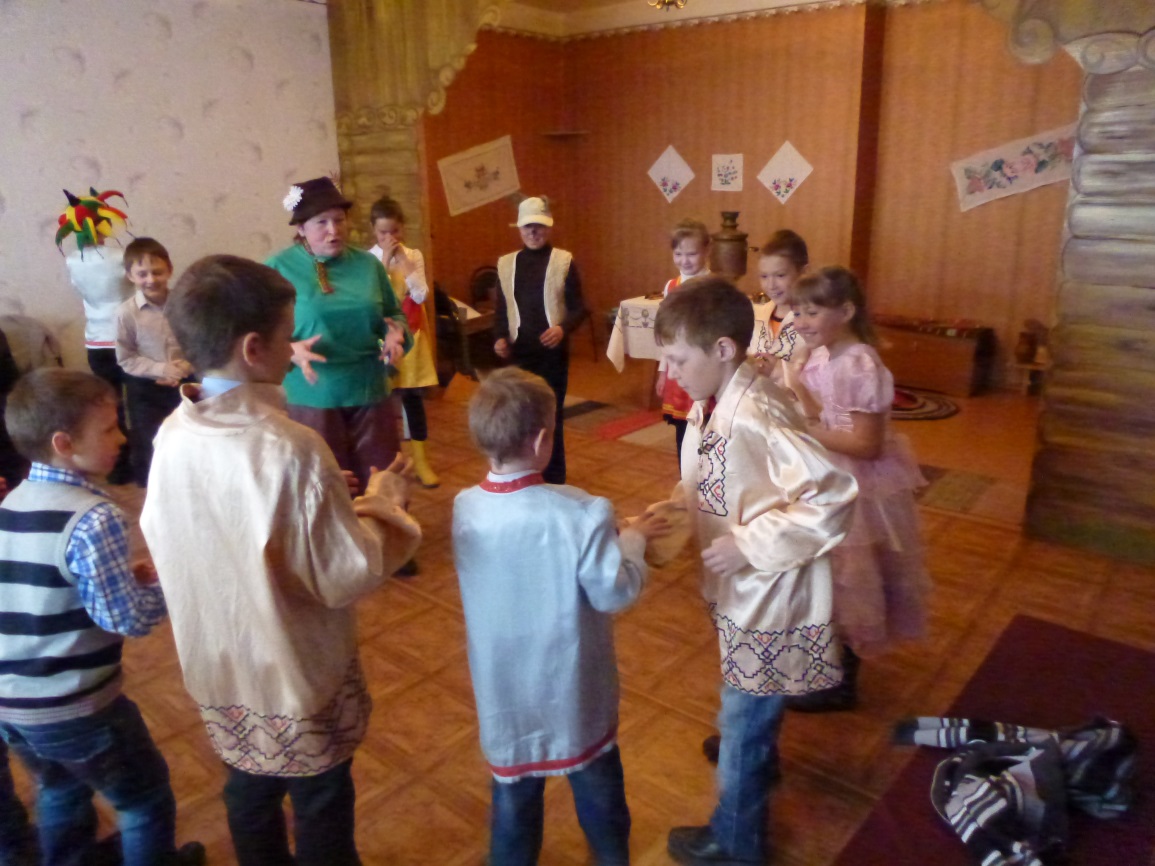 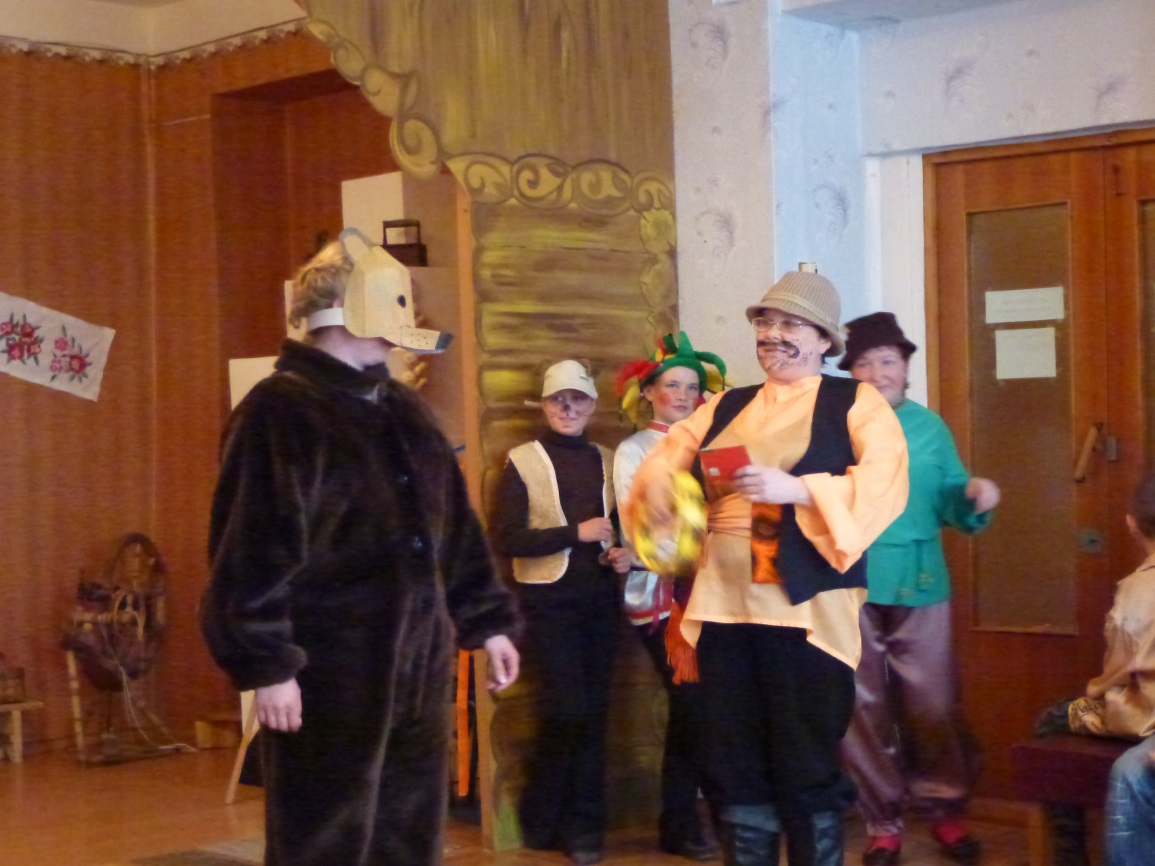 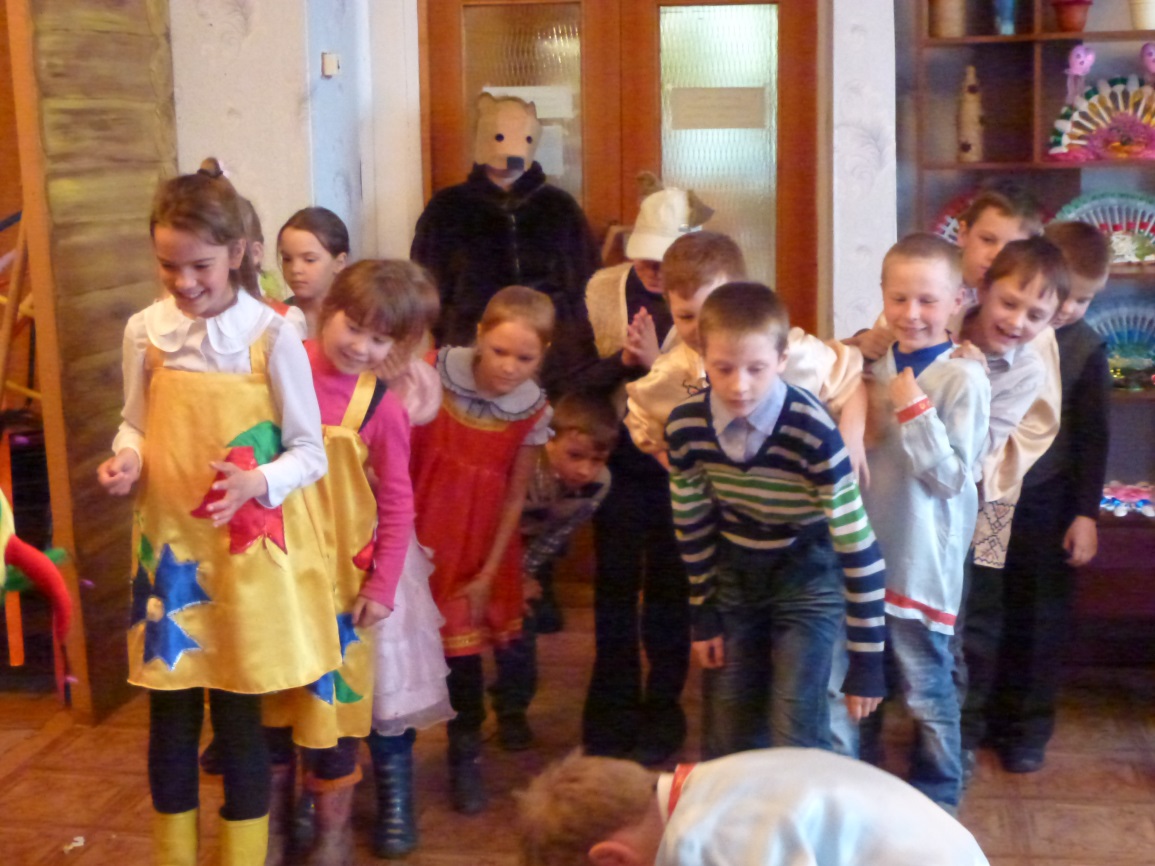 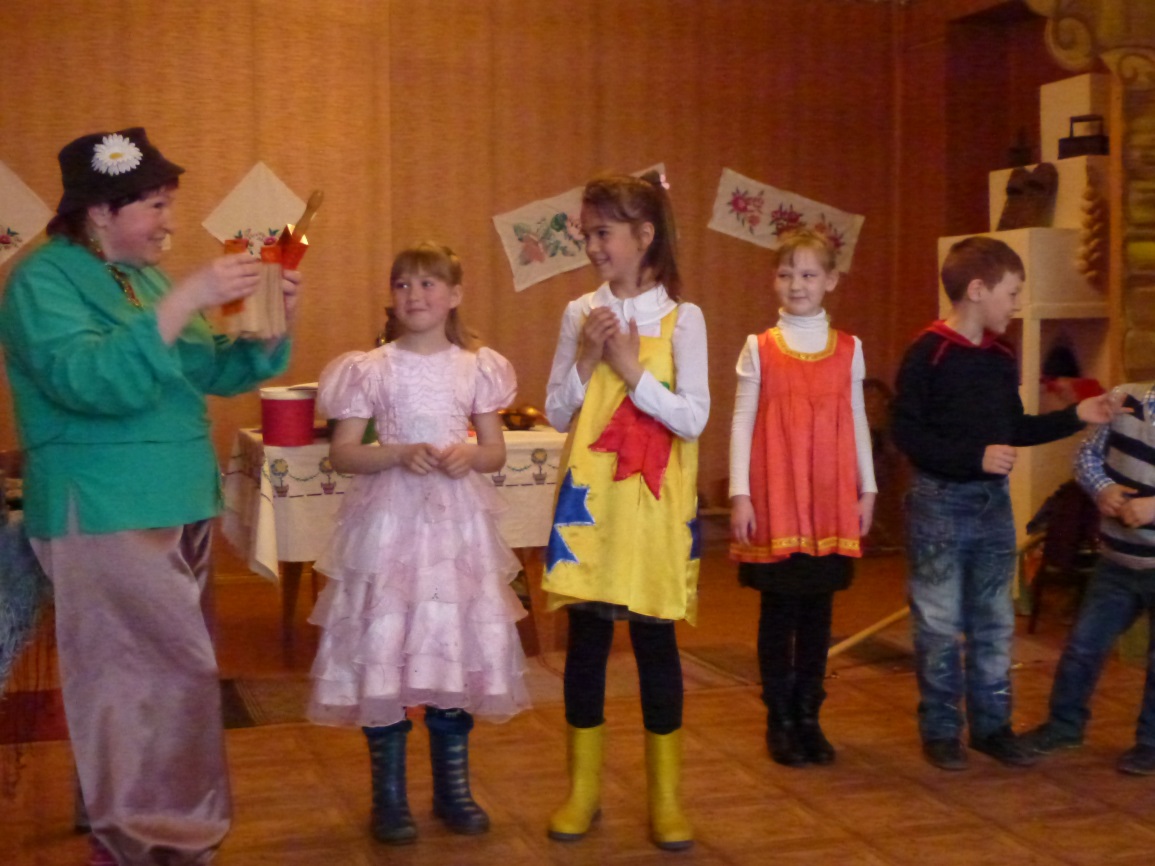 